IJAVA SUMNJE NA ZLOUPOTREBU SLUŽBENOG VOZILAFOTOGRAFIJA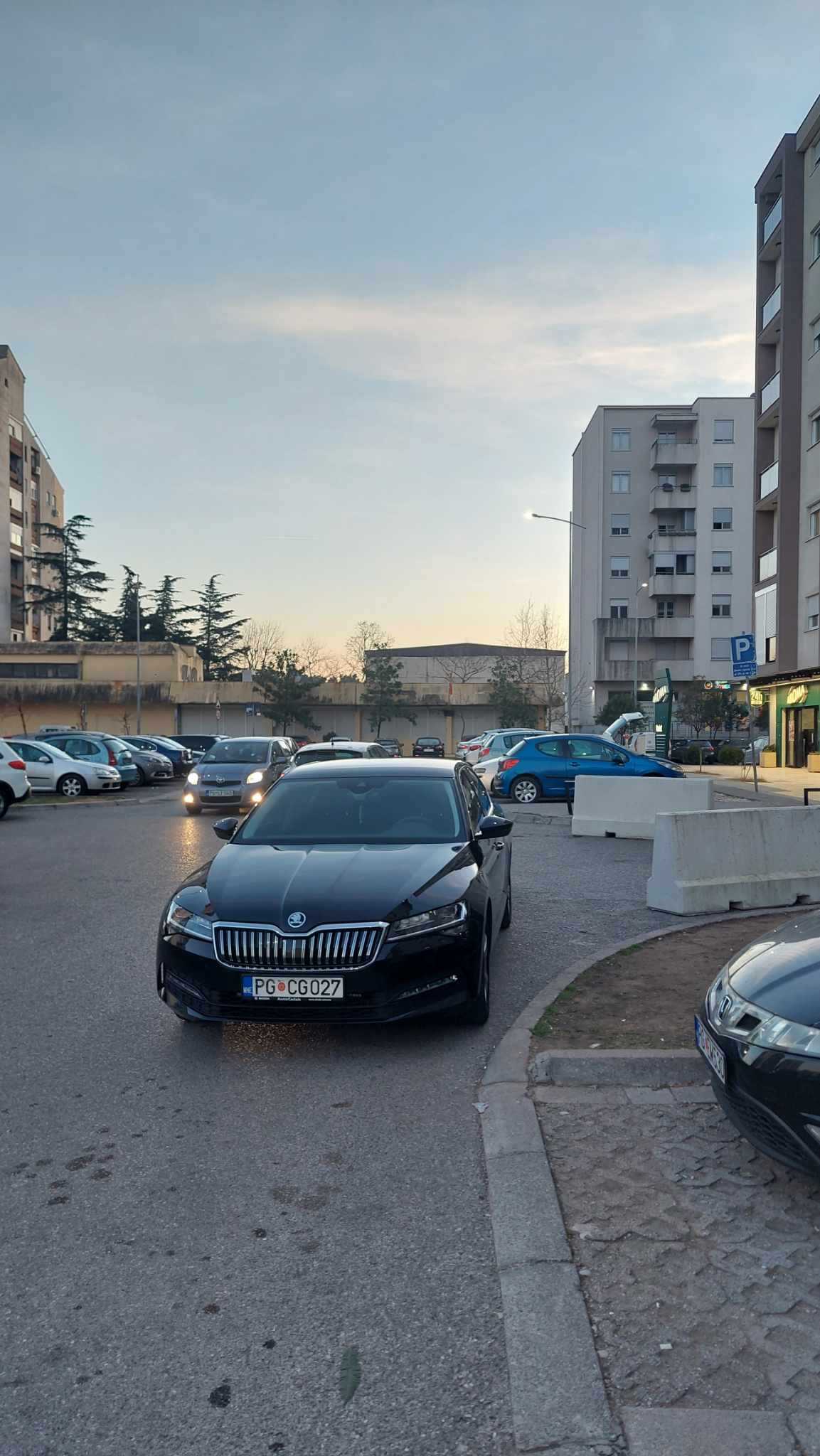 REGISTARSKA OZNAKA VOZILAPG CG 027MJESTOPodgorica - (Blok 9)VRIJEME 03.02.2024..godineoko 16.00 sati OPIS/NAPOMENA PODNOSIOCA